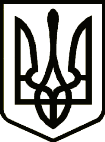                                                        УКРАЇНА ТЕТІЇВСЬКА МІСЬКА РАДАТЕТІЇВСЬКОГО РАЙОНУ КИЇВСЬКОЇ ОБЛАСТІТРИНАДЦЯТА  СЕСІЯ СЬОМОГО СКЛИКАННЯДРУГЕ ПЛЕНАРНЕ ЗАСІДАННЯ      ПРОЕКТ  РІШЕННЯ    м ТетіївПро внесення змін та доповнень до Методики розрахунку орендної плати за майно Тетіївської міської ради , яке передається в оренду         Керуючись Законами України «Про місцеве самоврядування в Україні», «Про оренду державного та комунального майна», враховуючи звернення відділу культури, релігії, молоді та спорту виконавчого комітету Тетіївської міської ради від 27.11.2018 р. № 1.1-206 та  висновки та рекомендації постійної комісії з питань торгівлі , житлово-комунального господарства, побутового обслуговування, громадського харчування, управління комунальною власністю, благоустрою, транспорту, зв"язку з метою популяризації між молоддю здорового способу життя та прославляння Тетіївського краю на всеукраїнських та регіональних змаганнях, міська рада                                         В И Р І Ш И Л А :1. Внести зміни до Методики розрахунку орендної плати за майно Тетіївської міської  ради , яке передається в оренду, затвердженої рішенням 7 сесії міської ради VII скликання від 21.06.2018 року № 206-07-VII, доповнивши розділ 20 «Орендні ставки за користування нерухомим майном»  абзац 9  наступним підпунктом:     - Розміщення організацій спортивного спрямування, які виховують        підростаюче покоління Тетіївщини, а також виступають на всеукраїнських        та регіональних змаганнях, як команди Тетіївського краю, встановивши        орендну ставку у розмірі 5 %.2. Контроль за виконанням даного рішення  покласти на постійну комісіїю з      питань торгівлі , житлово-комунального господарства, побутового     обслуговування, громадського харчування, управління комунальною     власністю, благоустрою, транспорту, зв"язку.                   Міський голова                                              Р.В. Майструк          07.12.2018 р.          №   - 13-VII                          Начальник  юридичного відділу                                               Н.М.Складена